Pressemitteilung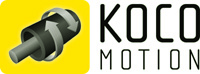 Dauchingen, 02.12.2019Kurzfassung:Leise LeistungsträgerKOCO MOTION präsentiert mit den EM_S die nächste Generation an Schrittmotortreibern, die über die Takt-Richtungs-Schnittstelle angesteuert werden. Verbesserte DIP-Schalter bieten bessere Einstellmöglichkeiten, sind noch einfacher bedienbar und haben eine bessere Performance als ihre Vorgänger. Für die Fabrik der Zukunft gibt es die Treiber wahlweise mit CANopen- oder EtherCAT-Schnittstelle. Die Motoren laufen vibrationsärmer und leiser. Dank einer neuen Funktion zur automatischen Haltestromreduzierung ist der Motor sparsamer im Energieverbrauch und erwärmt sich weniger. Verschiedene Schrittmotorgrößen lassen sich automatisch konfigurieren. Die Schrittmotortreiber gestatten einen Softstart des Motors. Es gibt einen digitalen Ausgang für Fehler, die integrierte Überspannungs- und Überstromschutzeinrichtung stellt einen zuverlässigen Betrieb sicher. Die Schrittmotortreiber sind CANopen und EtherCAT-fähig. Bild:Schrittmotortreiber.jpg: Die nächste Generation an Schrittmotortreibern von KOCO MOTION mit zahlreichen neuen Features Kontakt:KOCO MOTION GmbH, Niedereschacher Str. 54, 78083 DauchingenTel.: 07720 / 995 858-0, Fax: 07720 / 995858-9E-Mail: info@kocomotion.de, Web: www.kocomotion.deBei Veröffentlichung erbitten wir je ein Belegexemplar.----------------------------------------------------------------------------------------------------------------------------------------------------Presse Service Büro GbR, Strogenstraße 16, 85465 Langenpreising, Tel.: +49 8762 7377 532
Fax: +49 8762 7377 533, E-Mail: angela.struck@presseservicebuero.de, www.presseservicebuero.de